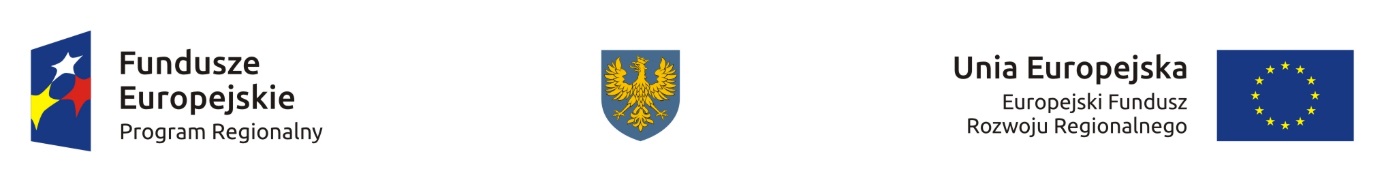 Informacja tabelaryczna nt. projektu spełniającego wymogi formalne, tj. zakwalifikowanego do oceny formalnej w ramach pozakonkursowej procedury wyboru projektów dla działania 
6.1 Infrastruktura drogowa.Źródło: Opracowanie własne.LpNr wnioskuTytuł projektuNazwa wnioskodawcy1RPOP.06.01.00-16-006/15„Budowa obwodnicy m. Czarnowąsy”Województwo Opolskie